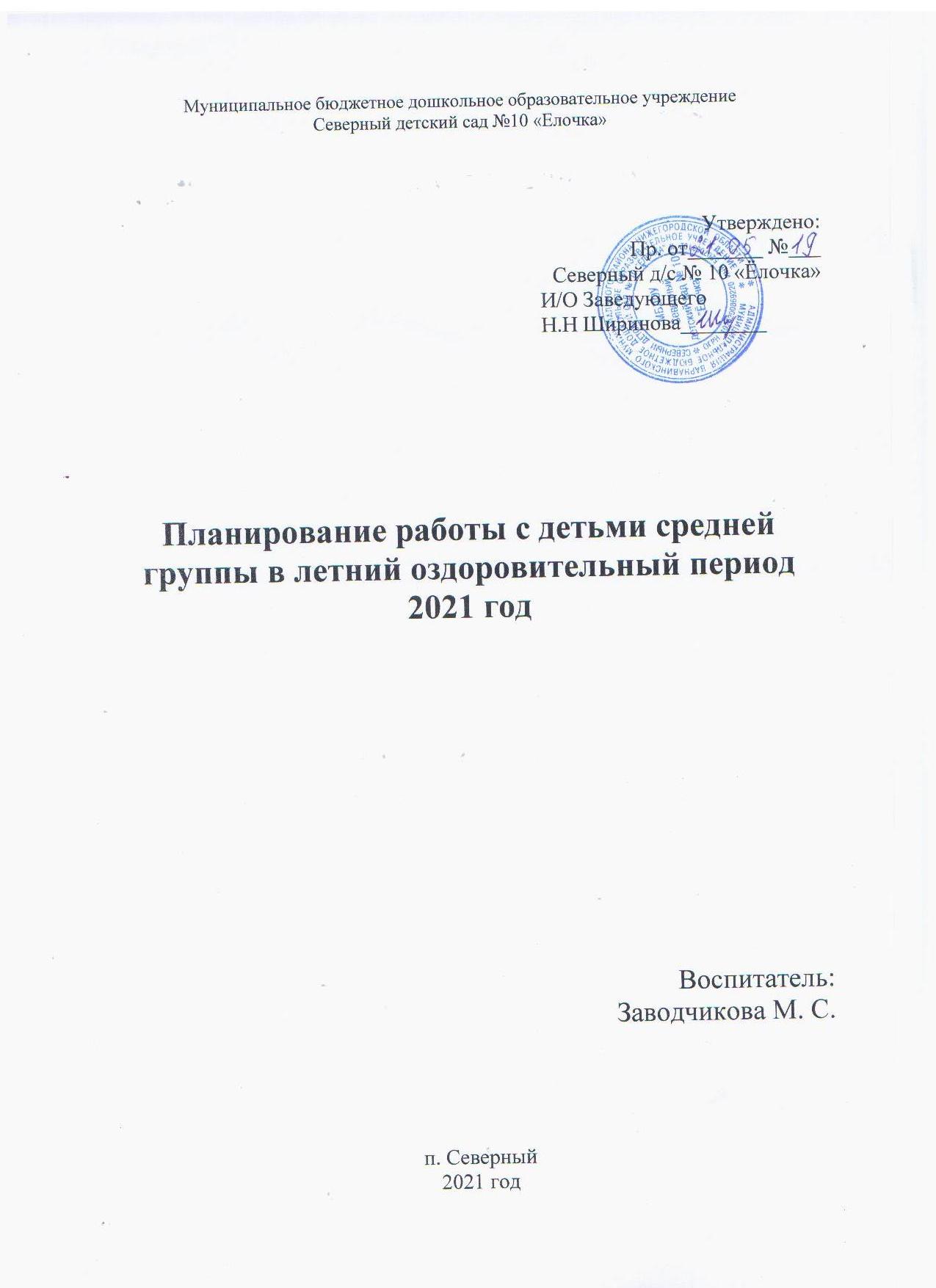 Перспективный план на летний оздоровительный период Цель: эффективно использовать благоприятное для укрепления здоровья детей время летнего отдыха.Задачи:1. Обеспечить условия охраны жизни и здоровья детей, предупреждения травматизма и снижения заболеваемости, используя для укрепления здоровья природные факторы, здоровьесберегающие технологии при соблюдении двигательного режима;2. Реализовать систему мероприятий по оказанию квалифицированной коррекции детям с нарушением опорно-двигательного аппарата;3. Создать на участке безопасную, здоровьесберегающую, эстетически привлекательную предметно-развивающую среду в соответствии с ФГОС;4. Реализовать систему мероприятий, направленных на оздоровление, физическое развитие детей, их нравственное воспитание, развитие любознательности и познавательной активности, формирование трудовых навыков и творческих способностей;5. Повысить компетентность родителей в вопросах организации летнего отдыха детей на основе сотрудничества.Перспективный план на летний оздоровительный период (средняя группа)ИЮНЬ01.06-04.06  Здравствуй лето.07.06-11.06  Пусть всегда будет солнце. 14.06-18.06  С чего начинается Родина.21.06-25.06  Солнце, воздух и вода-наши лучшие друзья.28.06-02.07   В гостях у сказки.ИЮЛЬ05.07-09.07  Я и моя семья.12.07-16.07  Неделя безопасности.19.07-23.07  Неделя красоты и здоровья.26.07-30.07   Мир воды.АВГУСТ02.08-06.08  Наш край родной.09.08-13.08  В цветочном городе.16.08-20.08  Этот интересный мир.23.08-31.08 До свиданье, лето!ЭКСКУРСИИИЮНЬЭкскурсия по территории детского сада.Цель: закрепить и уточнить знания о названиях и разновидностях деревьев и кустарников, цветов.Ход экскурсииПедагог: Дети, обратите внимание, какая сегодня прекрасная осенняя погода, какой теплый и тихий день. Поэт А. С. Пушкин так сказал об этом:«Унылая пора, очей очарованьяПриятна мне твоя прощальная краса,Люблю я пышные природы увяданье,В багрец и золото, одетые леса.»Сегодня мы с вами пойдем на экскурсию, чтобы еще раз полюбоваться красками золотой осени.«Цветочная клумба».Педагог: Мы стоим с вами у цветочной клумбы. Назовите, пожалуйста, цветы, которые здесь растут? (георгины, астры, ноготки, настурция). Правильно, но ноготки уже отцвели, и на месте ярких красивых цветков образовались семена. А вот остальные цветы продолжают радовать нас своим многоцветьем. Но пройдет немного времени и у них тоже опадут лепесточки. Почему это происходит?«Березка».Педагог загадывает загадку:«Ее узнаешь по простой примете: нет дерева белей на свете».Как вы догадались, что это березка?Послушайте стихотворение А. Прокопьева«Люблю березку русскую,То светлую, то грустную,В беленьком сарафанчике,С платочками в карманчиках,С красивыми застежками,С зелеными сережками.Люблю ее нарядную,Родную, ненаглядную».А теперь пройдем вокруг этого дерева и посмотрим на опавшие листья. В июне, когда на березе появляются сережки, эти листочки можно собирать. Их заливают кипятком, настаивают и применяют при умывании и полоскании рта. Березовые почки тоже обладают целебными свойствами.«Рябинка».Педагог: Посмотрите, как много ягод на этом дереве. Вы узнали его? Правильно, это рябинка. Ее ягоды помогают зимой выжить птицам. В народе говорят:«Если много рябины, то зима будет холодная.»Послушайте стихотворение:«Красную ягодкуМне дала рябина.Думал я, что сладкую,А она горчит.То ли это ягодкаПросто не дозрела,Толь рябина хитраяПодшутить хотела?»Вы, наверное, пробовали на вкус плоды рябины? Они горьковатые и кислые, а вот после крепких заморозков становится слаще. «Осинка».Педагог: Это хрупкое тонкое дерево вы должны знать. Правильно, это осинка.«Зябнет осинка,Дрожит на верхуСтынет на солнышке,Мерзнет в жару.Дайте осинкеПальто и ботинки –Надо погретьсяБедной осинке».«Акация».Педагог: Этот кустарник встречается везде. Летом из его плодов вы делаете свистульки. Как он называется? Сейчас на нем нет листочков. А помните, как цветет акация летом? Какие у него цветочки?«Сирень».Педагог: Сейчас я вам расскажу вот об этом кустарнике, а вы попробуйте догадаться, как он называется.- Весной, когда на этом кустарнике расцветают цветы, все: и дети и взрослые, считают, сколько лепесточков в цветке. Если кто- то насчитает 5 или больше – это значит, что он нашел счастливый цветок. Куст привлекает к себе насекомых, в маленьких цветочках есть нектар, который они пьют. Цветы бывают сиреневые, белые, лиловые, розовые. Вы узнали, о каком кустарнике я рассказала? Правильно, это сирень, сейчас на ее ветках семена.Педагог: Здесь, мы заканчиваем нашу экскурсию. Мы сейчас вернемся в детский сад, и вы нарисуете, все, что вам больше всего понравилось. А вечером покажите рисунки своим мамам и папам.ИЮЛЬЭкскурсия в лесЦель: создавать условия для расширения представлений детей об окружающем мире.Задачи:Обучающие: учить детей называть приметы лета, изменения в погоде, использовать для лета образные слова и выражения; учить сравнивать существенные признаки явлений.Развивающие: расширять кругозор детей о природных изменениях летом, о жизни птиц и диких животных, развивать речь детей, память, мышление, воображение. Вызывать положительные эмоции детей.Воспитывающие: воспитывать внимание, любовь к природе, заботливое отношение к животным, птицам, положительные качества характера.АВГУСТЭкскурсия на речкуЦель:познакомить детей с водоемом и его обитателями: утками, рыбами, лягушками и водными насекомыми; показать, что на берегу и в воде живут те растения и животные, которые не могут обходиться без воды.Задачи:Формировать представление об летних изменениях в живой и не живой природе.Развивать доброе отношение ко всему живому, стремиться сохранить природу родного края. Воспитывать эмоциональный отклик на красоту летней природы.Учить отгадывать загадки, развивать мышление.Знакомить детей с правилами поведения возле водоёма (нельзя шуметь, чтобы не спугнуть уточек, сорить, близко подходить к воде, не сорить) .Перспективный план на летний оздоровительный период по образовательным областямСоциально-коммуникативное развитие (Правила дорожного движения)Социально-коммуникативное развитие (беседы по ОБЖ)Работа с родителямиИЮНЬИЮЛЬАВГУСТПознавательное развитие (познавательные беседы)Познавательное развитие (познавательные беседы)Познавательное развитие (познавательные беседы)1. Беседа «Что мы знаем о лете?» Цель: уточнение представлений детей о лете; развитие логического мышления и долговременной памяти.2. Беседа «Овощи и фрукты – кладовая здоровья». Цель: закрепить знания детей о пользе витаминов для здоровья человека. Сообщить детям, что витамин А (помидор, морковь, лук, абрикос..) улучшает зрение; витамин С  (капуста, зеленый лук, черная смородина, лимон) улучшает аппетит.3. Беседа «Самые разные цветы». Цель: Расширять представление детей о разнообразии цветов: они могут быть большими и малыми, круглыми и плоскими, похожими на колокольчики и на звезды; они распускаются на садовых растениях, кустарниках, деревьях и на травах; окраска цветов включает все цвета радуги.4. Беседа «Для чего нужна вода?» Цель: Формировать знание детей о значении воды в жизни человека; о том, что вода существует в окружающей среде в различных видах. Это и дожди, и реки, и моря. В реках вода без запаха, без вкуса – пресная, в ней живут щуки, караси… В море вода соленая, там живут свои обитатели – медузы, акулы, дельфины и другие. Воспитывать бережное отношение к воде.1. Беседа о добрых и злых людях. Цель: раскрыть сущность полярных понятий «добро» и «зло», показать, каким  эмоциональным состояниям они соответствуют2. Беседа «Солнце – друг и враг». Цель: Формировать систему представлений о солнце. Светить и греть – главные дела солнца. Но не всегда солнце несет добро (ожоги, лесные пожары).3. Беседа «Домашние питомцы». Цель: Закреплять знания детей о домашних животных, об их роли в жизни людей. Закреплять знания о характерных особенностях внешнего вида, поведения, образа жизни домашних животных.4.  Беседа «Лесной дом». Цель: Дать представление о том, что лес – это зеленый наряд нашей планеты. Лес бывает хвойный и лиственный. Здесь растет много растений: кустарники, цветы, грибы. Закрепить знания о том, что лес – это дом для зверей и птиц.5. Беседа «Воздух. Какой он?». Цель: закрепить знания о том, что воздух – это то, чем мы дышим. Он бывает чистый, ароматный, а бывает загрязненный, как в городах, от машин, заводов, фабрик. Воздух имеет запах.1. Вхождение в тему. Встреча с феей Радугой. Цель:  вызвать у детей познавательный интерес.Заучивание считалки «Каждый охотник желает знать, где сидит фазан». Цель: познакомить с последовательностью цветов в радуге2. Беседа «Что мы знаем о насекомых?»  Цель: уточнить знания детей о насекомых, их разнообразии, отличительных признаках, питании, передвижении;  развивать фразовую речь; активизировать словарь3. Беседа «Что такое здоровье? Как его сохранить и преумножить?» Цель: закрепить понятие «здоровье»; расширить знания о профилактических мерах по предупреждению заболеваний, травм.4. Беседа «Летняя пора» с играми и развлечениями. Цель: закрепить представления детей о лете, летние месяцы; способствовать развитию ловкости, выносливости.Художественно-эстетическое развитие (рисование)Художественно-эстетическое развитие (рисование)Художественно-эстетическое развитие (рисование)1. «Нарисуй картинку про лето»Цель: Учить, доступными средствами отражать полученные впечатления. Закреплять приемы рисования кистью. Поощрять рисование разных предметов в соответствии с содержанием рисунка2. «Фруктовый стол» Цель: Закреплять умение изображать предметы круглой и овальной формы. Закреплять навыки работы гуашевыми красками.3. «Красивые цветы»Цель: Закреплять умение рисовать кистью и красками. Учить передавать в рисунке части растения. Развивать эстетическое восприятие, чувство радости от созданного изображения4. «Рыбки»Цель: Учить изображать рыбок, плавающих в разных направлениях; правильно передавать их форму, хвост, плавники. Закреплять умение рисовать кистью и красками, используя штрихи разного характера.1. «Добро, как я его себе представляю»Цель: развивать воображение средствами художественного творчества.2. Рисование. «Солнышко и тучка»Цель: закрепление навыков работы гуашевыми красками, квачами, маркерами3. «Храбрый петушок» Цель: Рисование петушка гуашевыми красками. Совершенствование техники владения кистью: свободно и уверенно вести кисть по ворсу, повторяя общие очертания силуэта.4. «Лесная птичка»Цель: Учить рисовать птичку, передавая форму тела, частей, красивое оперение. Закреплять навыки рисования кистью, красками.5. «Разноцветные шары для веселой детворы»Цель: упражнять в рисовании предметов округлой формы; воспитывать любовь к окружающему; развивать наблюдательность, аккуратность в работе с красками, желание доводить начатое дело до конца1. Работа с красками «Юные волшебники»Цель: дать понятие об основных цветах спектра; учить детей смешивать краски для получения других цветов.2. Рисование. «Бабочка - красавица»Цель: учить детей получать изображение, применяя монотипию.  Развивать цветовосприятие, умение гармонично подбирать краски для получения выразительного образа3. Рисование по замыслу. «Спортивный участок моей мечты» Цель: развивать творческое воображение, мелкую моторику.4. Рисование «Веселое лето»Цель: создать условия для отражения в рисунке летних впечатлений. Учить рисовать простые сюжеты, передавая движения человека. Вовлекать детей в коллективный разговор, в игровое и речевое взаимодействие со сверстникамиХудожественно-эстетическое развитие (лепка)Художественно-эстетическое развитие (лепка)Художественно-эстетическое развитие (лепка)1. «Вылепи что хочется»Цель: развивать самостоятельность и творчество, умение создавать изображения по собственному замыслу. Закреплять разнообразные приемы лепки.2. «Фрукты и овощи в корзине» Цель: Учить определять содержание своей работы, использовать в лепке знакомые приемы. Развивать воображение, творческие способности.3. «Маки» (пластилиновая картина) Цель: закрепить раннее изученные приемы лепки; учить передавать в лепке строение мака.4. «Наш аквариум»Цель: Активизация применения разных приемов лепки для создания красивых водных растений и декоративных рыбок.1. «Моя любимая игрушка»Цель: развивать самостоятельность и творчество, умение создавать изображения по собственному замыслу. Закреплять разнообразные приемы лепки.2.  «Веселое солнышко»Цель: продолжать развивать мелкую моторику рук, закрепить раннее изученные приемы лепки из солёного теста.3.«Козленок»Цель: Продолжать учить лепить четвероногое животное. Закреплять приемы лепки (раскатывание, сглаживание, прищипывание, прикрепление частей).4. «Лесные обитатели»Цель: закреплять умение лепить  животных, используя знакомые приемы. Развивать мелкую моторику рук. Воспитывать аккуратность5. Поделка из соленого теста "Наш аквариум" Цель: учить делать из соленого теста рыбок. Задачи: познакомить детей с подводным миром, развивать мелкую моторику руки, воспитывать желание ухаживать за рыбками, развивать навыки коллективной работы.Выполняя коллективную работу, ребята учатся договариваться между собой, уступать друг другу, находить компромиссы.1. «Подкова» Задачи: продолжать учить детей работать с солёным тестом, выполнять несложные поделки. Расширять знания о традициях и праздниках, познакомить с понятием -  оберег.Развивать мелкую моторику рук.2. Коллективная лепка «Насекомые в траве» Цель: учить детей лепить по выбору луговые растения (ромашку, василек, одуванчик, колокольчик, землянику, злаки, травы) и насекомых, передавая характерные особенности строения и окраски; придавая поделки устойчивость; воспитывать интерес к живой природе; развивать согласованность в работе глаз и рук;3. «Птица счастья»Цель: развитие творческих способностей, продолжать учить детей работать с солёным тестом, выполнять несложные поделки.4.«Игрушка-свистулька»Цель: Знакомство с игрушкой-свистулькой как видом народного декоративно-прикладного искусства. Формирование представления о ремесле игрушечных дел мастеров.Художественно-эстетическое развитие (аппликация)Художественно-эстетическое развитие (аппликация)Художественно-эстетическое развитие (аппликация)1. «Открытка про лето»Цель: Закреплять приемы работы с ножницами. Учить преобразовывать форму, нарезая квадрат на треугольники, круг на полукруги. Развивать композиционные умения.2. «Дары лета» Цель: учить вырезать силуэты миски, фруктов, овощей различной формы из бумаги, сложенной вдвое, несколько раз; развивать у детей умение обдумывать содержание своей работы.3. «Цветочная клумба»Цель: Составление полихромного цветка из 2-3 бумажных форм, подбор красивого цветосочетания. Освоение приема оформления цветка: надрезание края бахромой.4. «Рыбки играют, рыбки сверкают»Цель: Изображение рыбок из отдельных элементов (кругов, овалов, треугольников). Развитие композиционных умений.1. «Гусеничка»Цель: Закреплять приемы работы с ножницами, приемы аккуратного наклеивания, умение чередовать изображения по цвету. Развивать чувство ритма и чувство цвета2. «Чайный сервиз» (обрывная)Цель: развитие абстрактного мышления, мелкой моторики, фантазии.3. Аппликация из ткани «Котёнок» Цели:  познакомить детей с видами аппликации из ткани; закреплять умение наклеивать готовые детали на основу, добавлять недостающие детали,  вырезанные по контуру. Развитие воображения, творческого мышления, усидчивости, внимания.4.«Дерево» Цель: Формировать у детей  устойчивый интерес к нетрадиционному изотворчеству в совместной деятельности. Воспитывать интерес к живой природе.5. Аппликация на воздушных шариках «Воздушная фантазия»Цель: развитие творческих способностей.1. Коллективная аппликация «Радуга»Цель: Выкладывание радуги цветным рисом.  Цель: закреплять умение работать сообща; развивать мелкую моторику рук; закрепить последовательность цветов в радуге.2. «Бабочка на лугу»Цель: закреплять навыки вырезывания, наклеивания; уточнить знания детей об особенностях окраски бабочки; активизировать словарь3. «Сердечко» аппликация из макарон Цель: развивать восприятие величины, формы, цвета и мелкую моторику.4. «Картины из ниток» Цель: познакомить детей с видами аппликации из ниток; развитие мелкой моторики, воображения, умения работать с клеем аккуратно;  воспитание усидчивости, терпения при работе с нитками.Познавательное развитие (наблюдения)Познавательное развитие (наблюдения)Познавательное развитие (наблюдения)1 неделя.1. Наблюдение за почвой. Научить детей наблюдать за почвой и описывать её состояние в разное время суток.2. Наблюдение за берёзой. Научить детей различать деревья по листочкам, веточкам, бережно относится к ним, следить за их изменениями в зависимости от времени года.3. Наблюдение за шмелём. Научить  детей находить отличительные признаки насекомых; правильно держать их в руках и не боятся; рассказать о пользе, которую они приносят.4. Наблюдение за сорокой. Учить детей наблюдать за тем, как летают птицы, где вьют гнёзда, узнавать голос птиц и наслаждаться их пением.5.  Целевая прогулка на огород. Осмотреть огород, отметить изменения.  2 неделя1. Наблюдение за небом. Научить детей различать ясность неба и следить за движениями облаков; описывать увиденное, используя как можно больше слов и выражений.2. Наблюдение за одуванчиками и фиалками. Показать массовое цветение одуванчиков, как они выделяются посреди зелёного луга; объяснить, что одуванчик – лекарственное растение; определить, какие цветы скоро начнут цвести (фиалки набрали бутоны)3. Наблюдение за бабочкой. Научить  детей находить отличительные признаки насекомых; правильно держать их в руках и не боятся; рассказать о пользе, которую они приносят.4. Наблюдение за кукушкой. Учить детей наблюдать за тем, как летают птицы, где вьют гнёзда, узнавать голос птиц и наслаждаться их пением.5. Наблюдение  3 неделя1. Наблюдение за увеличением дня. Научить детей наблюдать за движением солнца.2. Наблюдение за наблюдение за настурцией. Вспомнить, что мы садили на клумбах? Что показалось из земли? Какие это цветы?3. Наблюдение за стрекозой. Научить  детей находить отличительные признаки насекомых; правильно держать их в руках и не боятся; рассказать о пользе, которую они приносят.4. Наблюдение за жаворонком. Учить детей наблюдать за тем, как летают птицы, где вьют гнёзда, узнавать голос птиц и наслаждаться их пением.5. Наблюдение за подсолнухом. Познакомить детей с огородным растением – подсолнухом; воспитывать эстетические чувства.  4 неделя1. Наблюдение за дождём. Научить детей различать, сильный дождь или слабый, наблюдать за его последствиями.2. Наблюдение за ромашками. Рассмотреть ромашки в цветнике; научить аккуратно срезать цветы; прочитать стихи и загадать загадки.3. Наблюдение за божьей коровкой. Научить  детей находить отличительные признаки насекомых; правильно держать их в руках и не боятся; рассказать о пользе, которую они приносят.4. Наблюдение за трясогузкой. Учить детей наблюдать за тем, как летают птицы, где вьют гнёзда, узнавать голос птиц и наслаждаться их пением.5. Наблюдение за дождевыми червями. Познакомить детей с дождевыми червями, их внешним видом; выяснить, какую пользу они приносят; учить делать выводы и проводить сравнения; воспитывать бережное отношение к живой природе.1 неделя.1.Наблюдение за ветром.2. Наблюдение за лиственницей. Научить детей различать деревья по листочкам, веточкам, бережно относится к ним, следить за их изменениями в зависимости от времени года.3. Наблюдение за муравьями. Научить  детей находить отличительные признаки насекомых; правильно держать их в руках и не боятся; рассказать о пользе, которую они приносят.4. Целевая прогулка на участок малышей: Что общего видим на участке малышей с нашим участком? Помочь малышам навести порядок на территории участка.5. Наблюдение на огороде. Как подросли посадки овощей. Какой величины ростки, появились ли цветки и на каких культурах?2 неделя.1. Отметить нахождение солнца утром, днем, вечером.День меж тем к концу подходит.В красный терем спать уходитСолнце красное с небес...Гаснут листья...Меркнет лес. (И.Мазнин).2. Наблюдение за настурцией, отметить как изменилось растение со времени прорастания семян; Как много листьев, какие по форме, какие цветы; настурция стелется по земле.3. Беседа о ягодных кустарниках (смородина, малина), рассмотреть их, сравнить листву, ягоду, понюхать плоды и листья – они душистые, ароматные.4. Наблюдение за голубями: Какие птицы живут рядом с нами; как они себя ведут; чем питаются; какой окрас оперения; боятся ли людей?5. Наблюдение за ростом капусты, лука, петрушки: сравнить растения по форме листьев, их цвету; вспомнить загадки об овощах.3 неделя.1. Наблюдение за ветром. Определить наличие ветра по раскачиванию веток, обратить внимание, что ветки «танцуют» в такт ветру.Я березку пошатну,Я тебя подтолкну,Налечу, засвищу,Даже шапку утащу.2. Наблюдение за ирисом. Познакомить детей с цветком нашей местности – ирисом, учить называть и распознавать его; воспитывать эстетические чувства: видеть красоту нежного цветка; учить беречь природу.3. Наблюдение за бабочками.Спал цветок и вдруг проснулся,Дальше спать не захотел.Шевельнулся, встрепенулся,Взвился вверх и улетел.4. Наблюдение за воробьями. Что носят под крышу, для чего? Кто появился в гнездах воробьишек? Серенький, лохматенький.По двору шныряет, мух ловит, червей собирает.5. Наблюдения за окружающим; Участок, как он выглядит, что необычного заметили, почему все изменилось?4 неделя.1. Наблюдения в цветнике: Красив ли, какие изменения, какие цветы цветут, каких больше, найти астры, настурцию, космею, ноготки по описанию.Я похожа на ромашку, только в желтенькой рубашке, яна клумбе не высок, называюсь (ноготок).2. Наблюдение за подорожником. Рассказать детям о подорожнике, о его лечебных свойствах, о том, где его можно увидеть.3. Наблюдение за пчелами: пчелы - это великие труженики, они улетают за пыльцой за несколько километров от улья. Предложить придумать загадку о пчеле.4. Наблюдение за голосами лета: птицы заняты птенцами, поэтому нет сильного гомона; лягушки громко квакают – к дождю, ласточки низко летают, беспокойно кричат перед дождем, кузнечики громко стрекочут вечером — перед дождем.5. Наблюдение за горохом, бобами, фасолью. Отметить рост стручков на растениях;Без рук, без ног, а по колышку ползет.1 неделя.1. Наблюдение за окружающим: отметить, что даже в самых обычных предметах можно найти что-то загадочное.2. Наблюдение за росой. Может ли птичка напиться росой? Поискать росу и собрать ее в ладошку и рассмотреть.3. Найти в уголке леса гриб- дождевик, понаблюдать за ним : с начало после дождя он светлый, потом темнеет и когда созреет, он имеет темно-бурый цвет. Если дотронутся до него, то он пыхнет.4. Прогулка к водоему: рассказать о народной примете, что после Ильи дня вода в водоемах становиться холодной и купаться уже нельзя.5. Найти на участке подорожник: обратить внимание на стрелку, которую он выпустил, и что на ней находиться. Потрогать семена подорожника.2 неделя.1. Наблюдение за тенями от предметов: показать при помощи рук разные фигурки на стене здания.2. Наблюдение за деревьями на участке: цвет листвы, наличие плодов, появились ли желтые листья (приближение осени).3. Наблюдение за насекомыми: гусеница похожа на веточку, бабочка на цветок.4. Беседа о съедобных и не съедобных ягодах. Насмотреть плоды волчьего лыка и рябины.5. Наблюдение на огороде: отметить созревание помидор, растущие кочаны капусты, что настала пора сбора первых яблок в садах. (Яблочный Спас).3 неделя.1.Наблюдение за поведением птиц: готовятся к отлету, проводят тренировочные полеты с птенцами.2.Дать представления о том, какую роль играют растения в нашей жизни, как они влияют на чистоту воздуха и состояние здоровья людей.3.Наблюдения за растениями на клумбе: какие цветут цветы, у каких появились семена.4. Рассматривание сухого песка под увеличительным стеклом. Рассказать о том, что из песка изготавливают стекло.5.Рассматривание преломление солнечного света в капельках воды: отметить наличие цветового спектра.4 неделя.1. Предложить послушать звуки природы. Попробовать определить их источник, попытаться воспроизвестиуслышанные звуки.2.Наблюдение за участком после дождя: деревья мокрые, листья повисли, большие лужи, потемневшиескамейки.З.Наблюдение за бабочками: красивые, питаются сладким соком цветов - нектаром. Яркая окраскабабочек - это защита. Шевелились у цветкаВсе четыре лепестка.Я сорвать его хотел,Он вспорхнул и улетел.4.Наблюдение за погодой: отметить, что лето близиться к концу, поэтому по утрам все чаще стоит туман.5.Наблюдение за окружающим миром: отметить изменения живой и неживой природы. Речевое развитие (чтение художественное литературы) Речевое развитие (чтение художественное литературы) Речевое развитие (чтение художественное литературы)Заучивание стихотворения Т. Белозерова «Летняя песенка». Знакомство детей с пословицами и поговорками о лете. Цель: расширять представления детей об окружающем мире.Чтение рассказа К.Д. Ушинского  «Четыре желания». Цель: развивать умение отвечать на вопросы по содержанию рассказа.Чтение  худ. литературы. «Сказка о витаминах» В. Славина. Цель: продолжать развивать у детей позицию активного слушателя.Чтение рассказов Н.Носова «Живая шляпа», «Фантазеры». Цель: научить выделять и понимать юмор в произведениях писателей, сравнивать события рассказа с жизнью.Чтение сказки «Жизнь в чистом городе или зеленая сказка». Цель: развивать у детей умение внимательно слушать сказку, понимать ее содержание.Сказка «У солнышка в гостях» Цель: внимательно слушать сказку, отвечать на вопросы воспитателя по содержанию.Чтение сказки К. И. Чуковского «Краденое солнце». Цель: закрепить знания о значимости солнца для всего живого.Чтение стихотворения О. Чусовитиной  «Нарисую солнышко». Цель: развивать память, интонационную выразительность речи.Чтение сказки «Мамонтенок Любаша, солнце и луна». Цель: продолжать учить детей оценивать поступки героев.Заучивание стихотворения И.Токмаковой «Ромашки». Цель: вызвать положительные эмоции от слушания стихотворения; способствовать развитию  памяти.Чтение стихотворений о лесных обитателях. Цель: закрепление знаний детей о лесных обитателях.Чтение рассказа Л.Н.  Толстого «Старик сажал яблони». Цель:  развивать умение понимать содержание рассказа; вызвать доброжелательное отношение к хорошему поступку старого человека.Чтение рассказа В.Осеевой «Отомстила». Цель: формировать осознанное понимание нравственного смысла художественных произведений.Сказка «Фея радуга». Цель: закреплять умение внимательно слушать сказку, понимать ее содержание; развивать связную речь.Чтение стихотворений о цвете.Цель: закрепить цвета; расширить словарный запас.Чтение сказки Ш. Перро «Красная Шапочка». Цель: развитие речевого внимания. Д.Н. Мамин-Сибиряк «Сказка про Комара Комаровича». Цель: развитие  познавательного интереса.Чтение сказки К.И. Чуковского «Муха-цокотуха». Цель: продолжать учить детей оценивать поступки героев.Чтение рассказа М. Пришвина «Лягушонок». Цели: расширить представления детей о способе размножения лягушек, месте обитания; развить внимание, любознательность, речь.Разучивание стихотворения «Лягушки-хохотушки» (по методике «Расскажи стихи руками»). Цель: развитие интонационной выразительности.Загадывание загадок о спортивном инвентаре. Цель: развитие логического мышления.Разучивание пословиц о спорте. Цель: формировать словарный запас.Чтение  стихотворения «Спортсмен». Цель: развивать умение слушать, активно отвечать на вопросы по содержанию стихотворения.Чтение стихотворений русских поэтов о лете: В. Жуковский «Летний вечер», И.С. Никитин «Утро». Цель: развивать умение сравнивать разные произведения; создавать условия для переживания детьми образного содержания поэтического текста.Чтение сказки Н. Павловой «Земляничка». Драматизация сказки детьми. Цель: учить передавать содержание сказки близко к тексту.Потешки, песенки.«Лесной наряд» (болгарская);«Дон! Дон! Дон!..»;«Барашек» (английская, обр. С.Маршака);«Ласточка» (армянская, обр. И.Токмаковой);«Я по лесу, по зеленому бреду…);«Купите лук» (шотландская, пер. И.Токмаковой).Сказки.«Что такое лес?» (Ю.Дмитриев);«Три поросенка» (английская, пер. С.Маршака);«Красная шапочка» (Ш.Перро);«Лисичка-сестричка и волк»;«Как собака друга искала» (мордовская, обр. С.Фетисова);«Огниво» (Х.-К. Андерсен);«Сестрица Аленушка и братец Иванушка»;«Петушок и бобовое зернышко».Стихи.Ю.Тувим «Овощи»;Я.Егоров «Редиска», «Тыква», «Морковка», «Горох», «Огурцы»;С.Михалков «Дядя Степа»;С.Маршак «Вот какой рассеянный»;С.Дрожжин «Улицей гуляет…»;Л.Квитко «Бабушкины руки»;Тим Собакин «До будущего лета».Рассказы и повести.К.Ушинский «Бодливая корова»;А.Введенский «О девочке Маше, о собаке, петушке и кошке Ниточке»;Е.Чарушин «Что за зверь?»;Л.Берг «Рыбка»;М.Пришвин «Ребята и утята», «Журка»;В.Бианки «Первая охота», «Лесные домишки», «Хвосты»;Н.Носов «Затейники»;Из книги В.Зотова «Лесная мозаика»: «Береза», «Дуб», «Божья коровка», «Мать-и-мачеха», «Одуванчик», «Ромашка», «Кузнечик», «Майский жук».Потешки, песенки.«Лесной наряд» (болгарская);«Дон! Дон! Дон!..»;«Барашек» (английская, обр. С.Маршака);«Ласточка» (армянская, обр. И.Токмаковой);«Я по лесу, по зеленому бреду…);«Купите лук» (шотландская, пер. И.Токмаковой).Сказки.«Что такое лес?» (Ю.Дмитриев);«Три поросенка» (английская, пер. С.Маршака);«Красная шапочка» (Ш.Перро);«Лисичка-сестричка и волк»;«Как собака друга искала» (мордовская, обр. С.Фетисова);«Огниво» (Х.-К. Андерсен);«Сестрица Аленушка и братец Иванушка»;«Петушок и бобовое зернышко».Стихи.Ю.Тувим «Овощи»;Я.Егоров «Редиска», «Тыква», «Морковка», «Горох», «Огурцы»;С.Михалков «Дядя Степа»;С.Маршак «Вот какой рассеянный»;С.Дрожжин «Улицей гуляет…»;Л.Квитко «Бабушкины руки»;Тим Собакин «До будущего лета».Рассказы и повести.К.Ушинский «Бодливая корова»;А.Введенский «О девочке Маше, о собаке, петушке и кошке Ниточке»;Е.Чарушин «Что за зверь?»;Л.Берг «Рыбка»;М.Пришвин «Ребята и утята», «Журка»;В.Бианки «Первая охота», «Лесные домишки», «Хвосты»;Н.Носов «Затейники»;Из книги В.Зотова «Лесная мозаика»: «Береза», «Дуб», «Божья коровка», «Мать-и-мачеха», «Одуванчик», «Ромашка», «Кузнечик», «Майский жук».Потешки, песенки.«Лесной наряд» (болгарская);«Дон! Дон! Дон!..»;«Барашек» (английская, обр. С.Маршака);«Ласточка» (армянская, обр. И.Токмаковой);«Я по лесу, по зеленому бреду…);«Купите лук» (шотландская, пер. И.Токмаковой).Сказки.«Что такое лес?» (Ю.Дмитриев);«Три поросенка» (английская, пер. С.Маршака);«Красная шапочка» (Ш.Перро);«Лисичка-сестричка и волк»;«Как собака друга искала» (мордовская, обр. С.Фетисова);«Огниво» (Х.-К. Андерсен);«Сестрица Аленушка и братец Иванушка»;«Петушок и бобовое зернышко».Стихи.Ю.Тувим «Овощи»;Я.Егоров «Редиска», «Тыква», «Морковка», «Горох», «Огурцы»;С.Михалков «Дядя Степа»;С.Маршак «Вот какой рассеянный»;С.Дрожжин «Улицей гуляет…»;Л.Квитко «Бабушкины руки»;Тим Собакин «До будущего лета».Рассказы и повести.К.Ушинский «Бодливая корова»;А.Введенский «О девочке Маше, о собаке, петушке и кошке Ниточке»;Е.Чарушин «Что за зверь?»;Л.Берг «Рыбка»;М.Пришвин «Ребята и утята», «Журка»;В.Бианки «Первая охота», «Лесные домишки», «Хвосты»;Н.Носов «Затейники»;Из книги В.Зотова «Лесная мозаика»: «Береза», «Дуб», «Божья коровка», «Мать-и-мачеха», «Одуванчик», «Ромашка», «Кузнечик», «Майский жук».Социально-коммуникативное развитие (сюжетно-ролевые игры)Социально-коммуникативное развитие (сюжетно-ролевые игры)Социально-коммуникативное развитие (сюжетно-ролевые игры)С-р игра «Летняя прогулка». Цель: упражнять в умении действовать последовательно в соответствии с сюжетом.С-р игра « Овощной супермаркет». Цель: познакомить детей с  работой овощного магазина; способствовать развитию  игрового  диалога.С-р игра «Дом, семья» Задачи: Побуждать детей творчески воспроизводить в играх быт семьи. Совершенствовать умение самостоятельно создавать для задуманного сюжета игровую обстановку. Раскрывать нравственную сущность деятельности взрослых людей: ответственное отношение к своим обязанностям, взаимопомощь и коллективный характер труда.С-р игра «Скорая помощь»                                                     Задачи: вызвать у детей интерес к профессиям врача, медсестры; воспитывать чуткое, внимательное отношение к больному, доброту, отзывчивость, культуру общения.С-р игра «Магазин цветов». Цель: познакомить детей с работой цветочного магазина; способствовать развитию игрового замысла; закреплять названия цветов; воспитывать культуру поведения.С-р игра «Поликлиника» Задачи: Вызвать у детей интерес к профессии врача. Воспитывать чуткое, внимательное отношение к больному, доброту, отзывчивость, культуру общения.С-р игра « Кругосветное путешествие» Задачи:  расширять кругозор детей, закреплять знания о частях света, разных стран, воспитывать желание путешествовать, дружеские взаимоотношения, расширить словарный запас детей: «капитан», «путешествие вокруг света», «Азия», «Индия», «Европа», «Тихий океан».С-р игра «Куклы»                               Цель:  Закрепление знаний о разных видах посуды, формирование умения использовать посуду по назначению. Воспитание культуры поведения во время еды. Закрепление знаний о названиях одежды. Закрепление у детей навыка правильно в определенной последовательности раздеваться и складывать свою одеждуС-р игра «Строители»                        Цель. Ознакомление детей с трудом строителей. Обучение детей устанавливать взаимоотношения в игре.С-р игра «Пчелиная семья». Цель: создать  условия для организации игровой деятельности; закреплять знания о насекомых.С-р игра «Физкультурное занятие». Цель: развивать игровой диалог, игровое взаимодействие.С-р игра «Больница» Задачи: вызвать у детей интерес к профессиям врача, медсестры; воспитывать чуткое, внимательное отношение к больному, доброту, отзывчивость, культуру общения.С-р игра «Супермаркет» Задачи: вызвать у детей интерес к профессии продавца, формировать навыки культуры поведения в общественных местах, воспитывать дружеские взаимоотношения.Познавательное развитие (худож. труд/конструирование)Познавательное развитие (худож. труд/конструирование)Познавательное развитие (худож. труд/конструирование)«Грузовой автомобиль» (строительный материал). Цель: учить строить грузовой автомобиль.«Корзиночка» (бумага). Цель: учить складывать квадратный лист на 9 или 16 маленьких квадратиков, делать надрезы по четырём линиям сгиба, складывать и склеивать корзиночку.«Фургон и грузовик»(строительный материал). Цель: учить заменять одни детали на другие, комбинировать их, определять способы действия.«Летние подарки»     Цель: Познакомить детей с процессом изготовления поделок из нового для них материала — ниток. Помочь освоить способ создания основы для любой поделки — накручивание нити на картон и перевязывание мотка в нескольких местах. Формировать направленность на создание художественного образа, изменение основы разными приемами. Развивать мелкую моторику рук. Способствовать развитию понимания, что подарки не только приятно получать, но и не менее приятно их дарить другим, особенно близким людям«Весёлые зверюшки» (бумага). Цель: поупражнять в изготовлении плоских поделок«Мосты для пешеходов»     Цель: Формировать у детей умения: создавать замысел конструкций в соответствии с конкретными условиями; анализировать эти условия и на основе анализа строить и контролировать свою деятельность.«Необычные превращения»     Познакомить детей с новым для них способом конструирования — складывание листа бумаги «гармошкой». Учить изготавливать поделки на основе этого способа. Поощрять творческие проявления детей, их инициативу в поисках сочетаний цвета, форм.«Строим по рисунку» Цель: Учить обозначать отдельные детали строительного материала соответствующими геометрическими фигурами, зарисовывать свою постройку, строить ее по элементарному рисунку. Знакомить детей с профессией архитектора, с понятием «чертеж».«Волшебное превращение пластиковой бутылки» («Очумелые руки») Цель: Учить придумывать конкретный образ и преобразовывать предмет в соответствии с ним, изготавливая из бумаги недостающие части и детали.«Строим по чертежу» (продолжение) Цель: Закрепить с детьми представления о чертеже-рисунке, умение зарисовывать элементарную постройку, строить по готовому «чертежу». Помочь детям «открыть» прием взаимозаменяемости деталей.«Превращения коробки» Цель: Продолжать учить детей путем достраивания или убирания лишнего преобразовывать простые предметы в интересные поделки и игрушки. Развивать фантазию, творческие способности, умение предвидеть результат, реализовывать свои замыслы на практике.«Превращения воздушных шариков»  Цель: Закреплять умение детей на одной основе создавать разные образы (способ опредмечивания); развивать воображение, творчество; вызывать положительный эмоциональный отклик на созданные поделки (свои и других детей).Познавательное развитие (д/и по математике)Познавательное развитие (д/и по математике)Познавательное развитие (д/и по математике)«Встречаем гостей»Задача: Учить детей отсчитывать предметы правильным способом; отсчитывать нужное количество предметов из общего количества. Помочь мишке накрыть на стол.«Превращение фигур» Цель: Познакомить детей с трафаретной линейкой, упражнять в работе с ней, в сравнении фигур, в выделении их сходств, различия.Игра «Математическое лото»Цель: формировать у детей количественные представления, умение считать, развивать представления о цифрах.«Отгадай число» Цель: способствовать подготовке детей к элементарным математическим действиям сложения и вычитания; помочь закрепить навыки определения предыдущего и последующего числа в пределах первого десятка «Сосчитай до 5». Цель: согласование числительных с существительными (жук, дерево, медведь и т.д).«Кто где» Цель: учить различать положение предметов в пространстве (впереди, сзади, между, посредине, справа, слева, внизу, вверху).  «Много-мало» Цель: помочь усвоить понятия «много», «мало», «один», «несколько», «больше», «меньше», «поровну».«Когда это бывает» Цель: закреплять знания детей о временах года, их характерных признаках; развивать связную речь, внимание и находчивость, выдержку.«Подбери по форме» Цель: учить детей выделять форму предмета, отвлекаясь от других его признаков.Игра «Веселые счеты»Цель: формировать счетные умения и знания о цифрах.«Точка – путешественница» Цель: познакомить с основами написания цифр; развивать навыки тонкой моторики.«Читаем  и считаем» Цель: помочь усвоить понятия «много», «мало», «один», «несколько», «больше», «меньше», «поровну», «столько», «сколько»; умение  сравнивать предметы по величине.«Сбор фруктов» Цель: развивать глазомер при выборе по образцу предметов определённой величины.Познавательное развитие (д/и по экологии)Познавательное развитие (д/и по экологии)Познавательное развитие (д/и по экологии)Когда это бывает?Цель:  учить отгадывать загадки по характерным признакам.Узнай по вкусуЦель: упражнять в определении вкуса овощей и фруктов (сладкий, кислый, соленый, горький)Магазин цветовЦель: учить описывать комнатные растения, которые надо купить.Сложи картинку (пейзажные)Цель: учить собирать из частей целое изображение.Раз, два, три – дерево назовиЦель: закреплять название деревьев. (береза, дуб, клен, ель, рябина)Охотник и пастухЦель: упражнять детей в группировке диких и домашних животных.Опиши, я отгадаюЦель: развивать умение описывать предметы и узнавать их по описанию.Бывает или не бываетЦель: развивать логическое мышление, умение замечать непоследовательность в суждениях.Зоологическое лотоЦель: упражнять в умении объединять предметы по месту их обитания.Кто знает, пусть продолжаетЦель: учить подбирать слова к обобщающему слову (насекомые – это…)Сложи картинкуЦель: учить собирать из частей целое (синтез). Закреплять знания о временах года.Найди по названиюЦель: закреплять знания о птицах, развивать слуховое восприятие.Когда это бываетЦель: уточнять и углублять знания о временах года.Речевое развитие  (д/и по развитию речи)Речевое развитие  (д/и по развитию речи)Речевое развитие  (д/и по развитию речи)Д/и «Подбери слово - признак». Цель: упражнять в подборе эпитетов к слову лето, закреплять умение  пояснять  свой выбор.Д/и «В чем отличия?» Цель: закрепить умение сравнивать предметы между собой, находить черты сходства и отличия.Д/и «Где мы были, не скажем, а что делали, покажем» Задача: Учить детей называть действие словом; правильно употреблять глаголы, развивать творческое воображение сообразительность.Д/и «Из чего сделано?» Задача: Учить детей группировать предметы по материалу, из которого они сделаны; активизировать словарь детей воспитывать наблюдательность, внимание, умение четко выполнять правила игры.Д/и «Назови ласково». Цель: образование существительных с уменьшительно-ласкательными суффиксами. (Солнце, лес, река, ягоды, цветы и т.д.).Д/и «Опиши животное». Составление мини-рассказов. Цель: развитие связной речи, умения выделять характерные признаки животного.Д/и «Добавь слово» Задача: Упражнять детей в правильном обозначении положения предметов по отношению к себе; развивать ориентировку пространстве.Д/и «В саду и на лугу» Задача: Учить детей использовать в речи родовые и видовые понятия; классифицировать цветы. Называть себя имен садового или лугового цветка;Д/и  «Картинки-загадки» Цель: учить выделять главное и второстепенное; закреплять навыки описания предметов.Д/и «Назови ласково». Цель: образование существительных с уменьшительно-ласкательным суффиксом (комар- комарик и т.д.).Д/и «Комплимент лету».  Цель: упражнять детей в подборе ярких, красивых, красочных признаков к лету с обязательным пояснением.Д/и «Предлоги» Цель: закреплять навыки владения предлогами.Д/и «Похожие слова» Цель: помочь изучить синонимы,  разные значения одного и того же  слова; учить выбирать наиболее точные слова для описания определенного предмета, избегать повторений.Социально-коммуникативное развитие (музыкальные игры)Социально-коммуникативное развитие (музыкальные игры)Социально-коммуникативное развитие (музыкальные игры)«К нам гости пришли» Цель: Побуждать детей подбирать нужные ритмы для разных персонажей.«Кого встретил колобок» Цель:  Воспринимать и различать звучание высокого, среднего и низкого регистра.«Песня-танец-марш» Цель: развивать представления об основных жанрах музыки, способность различать песню, танец, марш.«Кто как поет» Цель: Повторять короткие звукоподражания за взрослыми«Ритмический кубик» Цель:  Развивать звуковое внимание, ритмичность; закреплять слуховые представления о равномерной пульсации звуков. Использовать «звучащие» жесты – хлопки, щелчки, притопы и т.д. Закреплять навыки прямого счета, вызывать положительные эмоции от игры.«Лесенка» Цель: Различать движение мелодии вверх и вниз.«Здороваться, прощаться песенкой»Цель: Побуждать детей к сочинению коротких мелодий.«Музыкальный кубик» Цель: Развивать у детей интерес к игре на музыкальных инструментах, воспитывать коммуникативные навыки в игре, доброжелательные отношения друг к другу. Доставить радость от совместной игры.«В ЛЕСУ» Программное содержание: Развивать у детей звуко-высотный слух, учить различать высокие, низкие и средние звуки. Развивать чувство ритма, учить различать короткие и долгие звуки.«Лесенка-чудесенка» Цель:  Различать движение мелодии вверх и вниз, слышать первую и пятую ступени лада.«Передай кубик» Цель: Побуждать детей к сочинению коротких мелодий в жанре марша и колыбельной на заданный текст.«Кубик «Угадай-ка»» Цель: учится подражать звучанию различных предметов голосом.«Кто больше знает?» Программное содержание: Расширять и закреплять знания о музыкальных инструментах (внешний вид, звучание, название)Социально-коммуникативное развитие (театрализованная деятельность)Социально-коммуникативное развитие (театрализованная деятельность)Социально-коммуникативное развитие (театрализованная деятельность)1 неделя. Пальчиковый театр «Котёнок»2 неделя. Театр на фланелеграфе «Хвостатый хвастунишка»3 неделя. Кукольный театр «Теремок»4 неделя. Инсценировка сказки «Репка» (музыкальная сказка)1 неделя. Теневой театр «У бабушки козёл» (русская народная потешка)2 неделя. Кукольный театр «Колосок»3 неделя. Театр игрушек «Телефон»4 неделя. Инсценировка сказки «Красная шапочка»»Интерактивная игра-сказка (презентация) «Что такое лето?»Цель: уточнить знания детей о летнем времени года; создать положительное эмоциональное настроение.1 неделя. Драматизация сказки «Снегурочка»2 неделя. Театр игрушек «Лиса и козёл»3 неделя. Кукольный театр «У страха глаза велики»4 неделя. Кукольный театр для малышей «Колобок»Физическое развитие (подвижные игры)Физическое развитие (подвижные игры)Физическое развитие (подвижные игры)•  «Зайка»•  «Совушка»•  «Самолеты»•  «Найди и промолчи»•  «Мы веселые ребята»•  «Карусель»•  «Котята и щенята»•  «У медведя во бору»•  «Лягушки»•  «Жмурки с колокольчиком»•  «Лиса в курятнике»•  «Бездомный заяц»•  «Зайцы и волк»•  «Охотник и зайцы»•  «Птички и кошка»•  «Мышеловка»•  «Кто где живет»•  «Что происходит в природе?»•  «Ловишки»•  «Замри»•  «Дети и волк»•  «Найди себе пару»•  «Улиточка».•  «Пузырь»•  «Улиточка»•  «К названному дереву беги»•  «Что мы видели, не скажем…»•  «Воробушки»•  «Повар»•  «Найди себе пару»•  «Кот на крыше»•  «Жадный кот»•  «Жуки»•  «Песенка стрекозы»•  «Самолеты»•  «Кто как передвигается»•  «Жмурки с колокольчиком»•  «Журавль и лягушки»•  «Зайка»•  «Через ручеек»•  «Мячик кверху»•  «Утка и селезень»•  «Пчелки и ласточки».•  «Большой мяч»•  «Лягушки»•  «Пчелки и ласточки»•  «Узнай растение»•  «Улиточка»•  «Голубь»•  «Напои лошадку»•  «Огурцы»•  «Перенеси предмет»•  «Замри»•  «Ловишки с приседанием»•  «Самолеты»•  «Котята и щенята»•  «Солнышко и дождик»•  «Птички и кошка»•  «К названному дереву беги»•  «Воробушки»•  «Узнай растение»•  «Кот на крыше»•  «Зимующие и перелетные птицы»•  «Охотник и зайцы»•  «Пустое место»•  «Зайцы и медведи»•  «Бабочки, лягушки и цапли»•  «Зайка».Речевое развитие  («Научи меня слышать звуки»)Речевое развитие  («Научи меня слышать звуки»)Речевое развитие  («Научи меня слышать звуки»)«Веселый язычок»           Цель: Подготовить артикуляционный аппарат детей к произношению звуков.«Звучащее слово»             Цель: Познакомить со звучащим словом.            Дать представление о многообразии слов.                  Познакомить с термином «слово».«Многообразие слов» Цель: Продолжать знакомить с многообразием слов.  Подвести к тому, что слова могут обозначать не только предметы, но и их действия, качественные признаки.«Звук»                   Цель: Продолжать знакомить со звуками окружающего мира. Закрепить понятия «слово», «звук».«Слова-друзья»                 Цель: Учить сравнивать слова по звучанию: дать представление, что слова звучат по-разному и похоже. Учить подбирать слова-друзья к заданным словам.«Слова-друзья» (продолжение) Цель: Продолжать учить подбирать слова-друзья к заданным словам. Закрепить понятие о разных звуках.«Короткие и длинные слова» Цель: Познакомить с протяженностью слов и делением их на части. Закрепить представление о словах, словах-друзьях.«Каждое слово состоит из звуков» Цель: Показать, что слова звучат потому, что состоят из звуков, что звуки в слове разные. Учить узнавать слова, в которых не хватает одного звука, первого или последнего.«Такие разные звуки» Цель: Продолжать учить узнавать слова, в которых не хватает одного звука, последнего или первого.  Знакомство со звуками [а], [о], [у], [и].  Узнавание этих звуков по положению губ.«Гласные звуки» Цель: Учить узнавать звуки [а], [о], [у], [и] в словах.  Познакомить со звуками [ы], [э].«Гласные я, ё, ю, е»                         Цель: Учить дифференцировать в словах звуки [и-ы].  Познакомить с гласными: я, ё, ю, е.«Звук [с] — свистит»          Цель: Познакомить со звуком [с].  Учить выделять звук в произношении«Звуки [с] и [с']» Цель: Продолжать учить выделять звук [с] в произношении.  Учить разделять на слух в словах твердый звук [с  и мягкий звук [с'].                 Закреплять знание о делении слов на части.Социально-коммуникативное развитие (развлечения, конкурсы)Социально-коммуникативное развитие (развлечения, конкурсы)Социально-коммуникативное развитие (развлечения, конкурсы)КВН «В гостях у лета!»  Цель: дополнить знания детей о лете, развивать наблюдательность и логическое мышление; воспитывать бережное отношение к природе.Экологическая викторина «Попробуй отгадай».   Цель: закрепить знания детей о фруктах и овощах. Учить угадывать их на ощупь и на вкус.Развлечение «Аукцион». Лот выигрывает тот, кто сообщит больше интересных и полезных сведений об овощах и фруктах. Цель: развитие связной речи.Игры-забавы с воздушным шариком. Цель: позабавить, порадовать детей, повысить двигательную активность, развить  творческое воображение. Воспитатель предлагает «оживить» шары, разрисовать их, а потом поиграть с ними.Конкурс рисунков на асфальте «мы рисуем лето». Цель: развитие творческого воображения.Вечер развлечений «Воздух-невидимка». Цель: закрепить знание свойств воздуха и его роль в жизни человека, развлечь и эмоционально настроить детей.Вечер развлечений  «Праздник цветов». Цель: развлечь детей, доставить радость.Экологический конкурс знатоков леса «Что? Где? Когда?».  Цель: создать соревновательную мотивацию.Вечер - развлечений «Путешествие в страну добрых дел». Цель: формировать у детей нравственное поведение; развивать внимание, память, восприятие, мышление; активизировать и расширять словарный запас.Акция по посадке деревьев «Подари жизнь зелёному ростку»Вечер - развлечений «Веселая эстафета».  Цель: воспитывать чувство командной солидарности; развивать двигательную активность; расширять знания о различных видах спорта.Развлечение «Сказочное путешествие по Спортландии».  Цель:  создать соревновательную мотивацию; развивать ловкость и быстроту.Вечер развлечений «До свидания, лето!». Цель: закрепить представления детей о лете; способствовать созданию положительного эмоционального настроения.Социально-коммуникативное развитие (праздники)Социально-коммуникативное развитие (праздники)Социально-коммуникативное развитие (праздники)«День защиты детей»;Спортивный праздник «Путешествие в джунгли».Досуг «Волк и семеро козлят»Развлечение, посвященное дню защиты детей. Цель: развлечь детей, доставить радость.«В гостях у лесной феи»;«Природа – наш дом!»;
Досуг «Экспериментируем весь день»«Происшествие в Светофории»;Фестиваль радости и творчества «Удивительные мастера»;Весёлая дискотека «Сказки в гости к нам пришли»;Досуг «Азбука безопасности»Речевое развитие  (индив. по развитию речи и зкр)Речевое развитие  (индив. по развитию речи и зкр)Речевое развитие  (индив. по развитию речи и зкр)Упражнение «Ароматная клубника». Цель: способствовать правильному речевому дыханию«День рождения Пуха»  Цель: Соотносить названия животных и  детёнышей, использовать их в речи.«Крошка бегемот»           Цель: Обратить внимание детей, что не  всех детёнышей животных есть специальное название.«Отгадайте, кто это?»      Цель: Точно использовать наименование детёнышей животных  единственном и множественное числе.«Ослик в гостях у медвежонка»                Цель: Соотносить названия предметов посуды и продуктов, для которых она предназначена.Упражнение «Разговор с одуванчиком». Цель: развитие связной речи, творческой фантазии.Д/и «Один – много». Цель: формирование навыка словоизменения: дерево - деревья; волк – волки«Кто в домике живет?» Цель: Упражнять детей в подборе слов с определенным звуком.«Дай определение словам» Цель: активизация словаря, развитие связной речи, внимания, мышления«Назови одним словом» Цель: учить обогащать предметы одним словом, обогащать словарный запас.«Подбери слово» Задача: Учить детей уточнять смысл с помощью прилагательных. Подбирать слова.« Цепочка слов» Цель: Упражнять детей в определении первого и последнего звука в словах.«Собери букет» Цель: Упражнять детей в различении заданного звука в словах.«Отгадай-ка» Цель: упражнять детей в составлении описательных рассказов; развивать умение внимательно слушать товарища.Физическое развитие (индив. по мелкой моторике)Физическое развитие (индив. по мелкой моторике)Физическое развитие (индив. по мелкой моторике)Пальчиковая игра «Цветок».Цель: развитие мелкой моторики рук.Пальчиковая игра «Апельсин». Цель: развивать мелкую моторику пальцев рук. Координация слов с движением.«Сортировка семян» — рассортировать семечки и горох.«Такие разные птицы» — выкладывание силуэтов птиц из готовых геометрических фигур разного размера.«Лунки для Цветов» — в песке сделать пальцем лунки и «полить» (накапать из пипетки).«Деревья» — выкладывание дерева из палочек двух размеров (1 палочка длинная— ствол, несколько тонких, коротких — ветки).«Выложи солнышко из камушек». Цель: развивать мелкую моторику пальцев  рук, воображение.«Расшалившиеся котята» — наматывание клубков из ниток.«Что там?» — Разглаживание трафаретов животных из бумаги, смятой в комочки.Д/и «Дорисуй другую половинку». Цель: развитие мелкой моторики рук.«Художник-модельер» — обводка трафарета манекена и раскрашивание (трафарет из ватмана, не картонный).«Пластилиновые жгутики» — выкладывание по контуру пластилиновыми жгутиками силуэтов кошки, свиньи, собаки.«Маленький архитектор» — выкладывание дома из геометрических фигур, заготовленных методом обрывания бумаги по контуру.Познавательное развитие (индив. по математике)Познавательное развитие (индив. по математике)Познавательное развитие (индив. по математике)«Сравни и покажи». Цель: закрепить понятия «выше», «ниже»; «короче», «длиннее», «шире», «уже».Д/и «Посчитай фрукты».Цель: закреплять количественный  и порядковый счет в пределах 5.«Где солнышко» Задача: Развивать умение определять положение предмета в пространстве. Проследить за положением солнышка и показа что в это время суток делают дети.«Робот»                Дидактические задачи: закреплять умение ориентироваться в пространстве, четко формулировать задания.«Бегите к цифре»             Дидактические задачи: упражнять в запоминании и различении цифр, умении ориентироваться в пространстве; развивать слуховое и зрительное внимание.«Фотосалон»       Дидактические задачи: закреплять образы цифр, понимать их соответствие числу предметов; развивать память и внимание.«Поезд»               Дидактические задачи: учить составлять группы отдельных предметов, пользоваться словами - много, мало, один, закреплять порядковый счет, умение соотносить количество предметов с цифрой«Отгадай»           Дидактические задачи: закреплять умение различать круг, квадрат и треугольник.«Три шага»          Дидактические задачи: ориентировка в пространстве, умение слушать и выполнять инструкции.«Бегите к цифре»             Дидактические задачи: упражнять в запоминании и различении цифр, умении ориентироваться в пространстве; развивать слуховое и зрительное внимание.«Фотосалон»       Дидактические задачи: закреплять образы цифр, понимать их соответствие числу предметов; развивать память и внимание.«Поезд»               Дидактические задачи: учить составлять группы отдельных предметов, пользоваться словами - много, мало, один, закреплять порядковый счет, умение соотносить количество предметов с цифрой«Отгадай»           Дидактические задачи: закреплять умение различать круг, квадрат и треугольник.«Три шага»          Дидактические задачи: ориентировка в пространстве, умение слушать и выполнять инструкции.«Сравни и покажи». Цель: закрепить понятия «выше», «ниже»; «короче», «длиннее», «шире», «уже».Д/и «Посчитай фрукты».Цель: закреплять количественный  и порядковый счет в пределах 5.«Где солнышко» Задача: Развивать умение определять положение предмета в пространстве. Проследить за положением солнышка и показа что в это время суток делают дети.«Робот»                Дидактические задачи: закреплять умение ориентироваться в пространстве, четко формулировать задания." У кого хвост длиннее?"                Цель: Освоение умения сравнивать предметы контрастных размеров по длине и ширине, использовать в речи понятия: «длинный», "длиннее", "широкий", "узкий."Помоги цыплятам"         Цель: учить детей умению устанавливать соответствие между множествами.«Сравни и покажи». Цель: закрепить понятия «выше», «ниже»; «короче», «длиннее», «шире», «уже»."Кто скорее свернет ленту" Цель: продолжать формировать отношение к величине как к значимому признаку, обратить внимание на длину, знакомить со словами "длинный", "короткий"." У кого хвост длиннее?"                Цель: Освоение умения сравнивать предметы контрастных размеров по длине и ширине, использовать в речи понятия: «длинный», "длиннее", "широкий", "узкий."Помоги цыплятам"         Цель: учить детей умению устанавливать соответствие между множествами.«Сравни и покажи». Цель: закрепить понятия «выше», «ниже»; «короче», «длиннее», «шире», «уже»."Кто скорее свернет ленту" Цель: продолжать формировать отношение к величине как к значимому признаку, обратить внимание на длину, знакомить со словами "длинный", "короткий".Познавательное развитие (инд. по конструированию)Познавательное развитие (инд. по конструированию)Познавательное развитие (инд. по конструированию)«Заборчики». Цель: Научить детей замыкать пространство способом приставления. Закрепить представление об основных строительных деталях (кубик, кирпичик, пластина).«Загородки». Цель: Упражнять детей в замыкании пространства способом обстраивания плоскостных фигур; вразличении и назывании четырёх основных цветов и геометрических фигур.«Домики». Цель: Упражнять детей в огораживании небольших пространств кирпичиками и пластинами, установленными вертикально и горизонтально. Развивать глазомер.«Теремки».Цель:  Научить детей сооружать в определённой последовательности прочную постройку с перекрытием, используя освоенные раннее навыки, устанавливать кирпичики по краю модели.«Теремочки». Цель: Развивать конструкторские навыки детей;упражнять в сооружении прочных построек с перекрытиями способом обстраивания бумажных моделей кирпичиками.«Лесной детский сад». Цель: Учить детей организовывать пространство для конструирования; планировать деятельность, моделировать. Побуждать к созданию новых вариантов знакомых построек.«Машины». Цель: Научить конструировать грузовой автомобиль, анализировать образец, преобразовывать постройку. Дать представления о цилиндре и его свойствах в сравнении с бруском.По собственному замыслу. Цель: Закрепить у детей полученные знания и конструктивные навыки; способствовать развитию их творчества и самостоятельности.«Мосты». Цель: Дать детям представление о мостах, их назначении, строении; упражнять в строительстве мостов; закреплять умение анализировать образцы построек.«Корабли». Цель: Дать детям представление о разных видах судов;о том, что их строение зависит от функционального назначения. Развивать способность к зрительному анализу.«Самолёты». Цель: Дать детям элементарное представление о самолётах, их назначении и строении. Научить строить по образцу, комбинировать и заменять детали.« Весёлые картинки». Цель: Научить детей плоскостному моделированию. Развить способность к зрительному анализу, сформировать представление о строительных деталях, геометрических фигурах.По собственному замыслу. Цель: Закрепить у детей полученные знания и конструктивные навыки; способствовать развитию их творчества и самостоятельностиМЕСЯЦТЕМАЦЕЛИ И ЗАДАЧИИЮНЬ«Безопасная улица»Закреплять знания и умения по использованию правил дорожного движения в игровых и практических ситуациях; расширять представления об улицах города.«Безопасная улица»Закреплять назначение дорожных знаков, светофора на дороге и всех его цветов в отдельности.«Профессия — водитель»Дать представление о профессии водителя. Познакомить с особенностями работы водителей различного транспорта. Расширять знания о правилах поведения водителей на дороге.«Профессия — водитель»Совершенствовать знания о различных видах транспорта и его назначении в жизни человека. Дать представление о таком специализированном транспорте, как экскаватор, подъемный кран, бульдозер, бетономешалка.« Правила пешехода»Расширять знания о правилах пешеходов на дороге (проезжей части) и на тротуаре. Закреплять: - знания о понятиях «пешеход», «дорожные знаки», «островок безопасности», «переход»; - закреплять представления о назначении дорожных знаков. Познакомить с запрещающими знаками: «Пешеходное движение запрещено», «Велосипедное движение запрещено».ИЮЛЬ«Пост ГАИ в моем микрорайоне»Дать представление о назначении поста ГАИ на дороге. Познакомить с особенностями работы сотрудников ГАИ. Закреплять правила дорожного движения, предназначенные для пешеходов и водителей на макете микрорайона.«Моя дорожная грамота»Закреплять знания об информационно-указательных и запрещающих дорожных знаках. Учить различать информационно-указательные, запрещающие и предупреждающие знаки«Моя дорожная грамота»Расширять знания о назначении предупреждающих дорожных знаков, адресованных водителям «Пешеходный переход», «Осторожно: дети», «Двустороннее движение»,«Знаки сервиса»Совершенствовать знания «Дорожной грамоты». Дать представления о знаках «сервиса»: «Телефон», «Автозаправочная станция», «Пункт технического обслуживания», «Пункт питания», «Пункт медицинской помощи»АВГУСТ«Знаки сервиса»Знакомить с работой сотрудников ГАИ. Дать представления о знаках «сервиса»: «Телефон», «Автозаправочная станция», «Пункт технического обслуживания». Закрепить знания о назначении знаков «Пункт питания», «Пункт медицинской помощи»«Опасный перекресток»Расширять знания об особенностях движения транспорта на перекрестке. Расширять представления о назначении светофора для водителей и пешеходов«Опасный перекресток»Дать представление о «регулируемом перекрестке» и о работе регулировщика. Продолжать знакомить с правилами передвижения пешеходов и машин с помощью трехцветного светофора.«Кто самый грамотный» (на транспортной площадке)Закреплять знания ориентироваться на дороге, используя правила дорожного движения для пешеходов и водителей в различных практических ситуациях.Раздел программыТема занятияПрограммные задачиРебёнок и другие люди1. «О несовпадении приятной внешности и добрых намерений»Объяснить ребёнку, что приятная внешность незнакомого человека не всегда означает его добрые намерения. Рассмотреть и обсудить типичные опасные ситуации возможных контактов с незнакомыми людьми, научить правильно вести себя в таких ситуацияхРебёнок и природа2. «Контакты с животными»Объяснить детям, что контакты с животными иногда могут быть опасны. Развивать способность описывать, устанавливать простейшие причинно-следственные связи. Воспитывать бережное и заботливое отношение к животным.3. «Съедобные и несъедобные грибы»Научить детей различать грибы (съедобные и несъедобные по внешнему виду, уточнить их названия.Ребёнок дома4. «Противопожарные предметы»Помочь детям хорошо запомнить основные группы пожароопасных предметов, которыми нельзя самостоятельно пользоваться. Дать детям элементарные знания о необходимости безопасного обращения с огнём.5. «Предметы, требующие осторожного обращения»Предложить детям хорошо запомнить основные предметы, опасные для жизни и здоровья, помочь им самостоятельно сделать выводы о последствиях неосторожного обращения с такими предметами6. «Использование и хранение опасных предметов»Дать детям представление, что существует много предметов, которыми надо уметь пользоваться, и что они должны храниться в специально отведённых местах.Здоровье ребёнка7. «Отношение к больному человеку»Воспитывать в детях чувства сострадания, стремление помочь больным, одиноким, пожилым людям. Формировать у детей первоначальные навыки охраны жизни и здоровьяРебёнок на улице8. «Игры во дворе»Познакомить детей с различными опасными ситуациями, которые могут возникнуть при играх во дворе дома. Научить их необходимым мерам предосторожности.9. «Безопасность поведения на улице»Учить детей правилам поведения на улице; уточнить, где можно, а где нельзя игратьЗдоровье ребёнка10.  «Изучаем свой организм»Уточнить знания детей, из каких частей состоит тело человека, рассказать о роли органов чувств11. «Микробы и вирусы»Научить детей заботиться о своём здоровье, избегать ситуаций, приносящих вред здоровью. Дать детям элементарные представления об инфекционных болезнях и их возбудителях. Воспитывать привычку в соблюдении правил личной гигиены.12. «Витамины и полезные продукты»Рассказать детям о пользе витаминов и их значении для здоровья человека. Объяснить детям, как витамины влияют на организм человека.МЕРОПРИЯТИЯЦЕЛЬ МЕРОПРИЯТИЯИЮНЬ1.     1.Консультация для родителей «Чем занять детей летом?».2.     2.Выставка детских работ «Красивые цветы».3.     3.Консультация для родителей «Игры с ребенком летом ».4.     4.Конкурс на лучший головной убор.5.     5.Консультация для родителей «Солнце доброе и злое».                 Распространение   педагогических знаний среди родителей, теоретическая помощь родителям в вопросах воспитания детей.         Активизировать включенность родителей в интересы и потребности ребенка.         Выставка детских рисунков и совместных поделок родителей и детей.ИЮЛЬ1.     1.Выставка детских работ«Город, в котором мы живем».1.     2.Консультация для родителей «Пищевые отравления».2.     3.Консультация для родителей «Укусы насекомых».3.     6.Конкурс фруктовых салатов «фруктовый калейдоскоп».4.     4.Консультация для родителей «Сделай сам».         Ознакомление родителей с основными факторами, способствующими укреплению здоровья дошкольников в летний период.         Привлечение внимания родителей к вопросам о витаминах, о правильном их употреблении.         Выставка детских рисунков.АВГУСТ1.     1.Консультация для родителей«Купание – прекрасное закаливающее средство».1.     2.Фотовыставка «Мама, папа и я».2.     3.Консультация для родителей «Огонь – друг, огонь - враг».3.     4.Выставка детских работ «Воздушные змеи».4.     5.Консультация для родителей«В жаркий день – на пляже, в бассейне, на даче».                   Реализация единого воспитательного подхода при обучении ребенка правилам пожарной безопасности.         Активизация педагогических знаний родителей.         Активизация включенности родителей в работу детского сада. Развитие позитивных взаимоотношений родителей и работников ДОУ.